 КАРАР                                                                                   ПОСТАНОВЛЕНИЕ 18 ноябрь 2021  й.                                    № 39                     18 ноября  2021 г.О назначении и проведении публичных слушаний по проекту решения                       "О бюджете сельского поселения Имянликулевский сельсовет муниципального района Чекмагушевский район Республики Башкортостан на 2022 год и на плановый период 2023 и 2024 годов".    Руководствуясь ст.28, 35 Федерального закона «Об общих принципах организаций местного самоуправления в Российской Федерации», ст.11 Закона Республики Башкортостан «О местном самоуправлении в Республике Башкортостан», п.2 ч.3, ст.10 Устава сельского поселения  Имянликулевский сельсовет муниципального района Чекмагушевский район Республики Башкортостан и Положением о Публичных слушаниях сельского поселения  Имянликулевский сельсовет, Администрация сельского поселения  Имянликулевский сельсовет муниципального района Чекмагушевский район Республики Башкортостан ПОСТАНОВЛЯЕТ:	1.Назначить и провести публичные слушания по проекту решения  о  бюджете сельского поселения  Имянликулевский   сельсовет муниципального района Чекмагушевский район Республики Башкортостан на 2022 и на плановый период 2023 и  2024 годов  на 10 декабря 2021 года в 11.00 часов в Администрации сельского поселения Имянликулевский сельсовет по адресу:               с. Имянликулево, ул. Школьная, д. 2.       2.  Создать комиссию по подготовке и проведению публичных слушаний по  проекту решения Совета сельского поселения Имянликулевский сельсовет муниципального района Чекмагушевский район  Республики Башкортостан                 «О бюджете  сельского поселения Имянликулевский сельсовет муниципального района Чекмагушевский район Республики Башкортостан  на 2022 год и на плановый период 2023 и 2024 годов» в составе:      Председатель комиссии:Фазлиахметова Гузель Фирузовна - председатель постоянной депутатской комиссии по бюджету, налогам, вопросам муниципальной собственностиХанова Гульшат Ринатовна - член постоянной депутатской комиссии по бюджету, налогам и вопросам муниципальной собственностиГилметдинов Салават Магнавиевич - член постоянной депутатской комиссии по бюджету, налогам и вопросам муниципальной собственности.3. Обнародовать проект решения Совета сельского поселения Имянликулевский сельсовет муниципального района Чекмагушевский район Республики Башкортостан «О бюджете  сельского поселения Имянликулевский сельсовет муниципального района Чекмагушевский район Республики Башкортостан  на 2022 год и на плановый период 2023 и 2024 годов» 11 декабря  2021 года на информационном стенде и на официальном сайте администрации сельского поселения Имянликулевский сельсовет муниципального района Чекмагушевский район Республики Башкортостан.4. Прием предложений по проекту решения Совета сельского поселения Имянликулевский сельсовет муниципального района Чекмагушевский район  Республики Башкортостан «О бюджете  сельского поселения Имянликулевский сельсовет муниципального района Чекмагушевский район Республики Башкортостан  на 2022 год и на плановый период 2023 и 2024 годов» направляются в Совет сельского поселения по адресу:                                        с. Имянликулево, ул. Школьная, д. 2 до 17-00 часов    09 декабря  2021 года.      Глава сельского поселения                                                    Р.Л. Хафизова БАШҠОРТОСТАН  РЕСПУБЛИКАҺЫСАҠМАҒОШ  РАЙОНЫмуниципаль районЫНЫҢИмӘНЛЕҠУЛ АУЫЛ СОВЕТЫАУЫЛ  БИЛӘмӘҺЕХАКИМИӘТЕ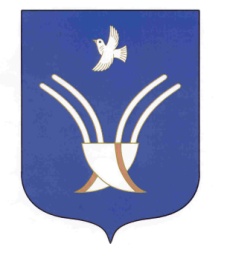 Администрация       сельского поселенияимянликулевский сельсоветмуниципального района Чекмагушевский район Республики Башкортостан